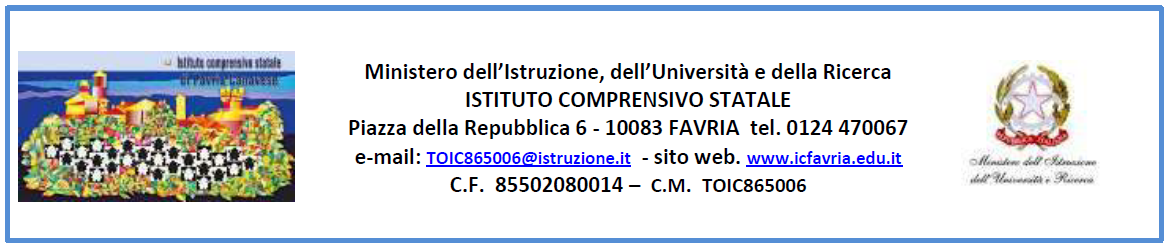 PROSPETTO ANNUALE SOSTITUZIONE COLLEGHI ASSENTIANNO SCOLASTICO 2____/2___PLESSO DI ____________________DATAORARIODOCENTE ASSENTETIPOLOGIA DI ASSENZA permesso  brevepermesso giornalierosalute  ..ferie ...altroRestituisce il (data) /oppure utilizza le ore eccedentiDOCENTE CHE SOSTITUISCERecupera il(data)/oppure compresenzaDATAORARIODOCENTE ASSENTETIPOLOGIA DI ASSENZA permesso  brevepermesso giornalierosalute  ..ferie ...altroRestituisce il (data) /oppure utilizza le ore eccedentiDOCENTE CHE SOSTITUISCERecupera il(data)/oppure compresenza